NOTICE & AGENDA OF PUBLIC MEETING MAYER DOMESTIC WATER IMPROVEMENT DISTRICT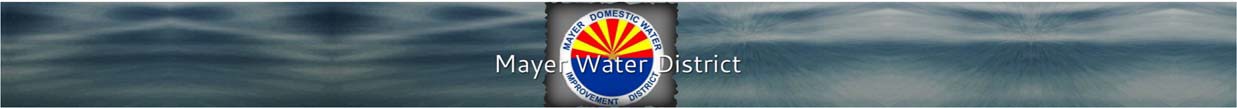 Pursuant to A.R.S. § 38‐431.02, notice is hereby given that the Board of the Mayer DWID will hold a meeting open to the public on Thursday, April 26th, 2018 at 6:00 p.m.Water District Office Meeting Room 12994 Central Ave., MayerCall to OrderRoll Call of MembersPledge of AllegianceComments from the PublicDiscussion/Review/Action  Approval of minutes March 22nd, 2018.Approve Financials from 3-2018Manager’s ReportOffice ReportApprove updated “Landlord Automatic Transfer Agreement”.Approve to discontinue paying for Water certifications/maintenance of certifications of operators.Approve to discontinue paying for work related clothing/footwear.Approve to discontinue paying for any type of monthly employee insurance reimbursement.Approve to discontinue any fulltime employees, all employees to be part time.Approval to purchase 2- 2” meters.Approval for Manager to negotiate agreement with Forest Service and Permittee with regards to shared use of Terrell Well #2.Approval for Manager to move forward with Main St. Phase 2 project.Approval to move forward with WIFA grant/loan for system improvements/newsletter for resident income survey.Adjournment COPIES OF THIS AGENDA ARE AVAILABLE AT THE DISTRICT OFFICE, 12994 CENTRAL AVE., MAYER, DURING REGULAR BUSINESS HOURS (MON‐FRI 8:00 a.m. to 12:00 p.m).Note: If any disabled person needs any type of accommodation, please notify the Mayer Water District Office at (928‐ 632‐4113). Requests should be made as early as possible to arrange accommodation